На основу члана 60. Закона о јавним набавкама („Службени гласник РС“, бр. 124/2012, 14/2015 и 68/2015, у даљем тексту: Закон), Министарство за рад, запошљавање, борачка и социјална питања, Немањина 22-26, Београд,  упућује:ПОЗИВ ЗА ПОДНОШЕЊЕ ПОНУДA ЈН 12/2020  Наручилац: Министарство за рад, запошљавање, борачка и социјална питањаАдреса наручиоца: Београд, Немањина 22-26Интернет страница наручиоца: www.minrzs.gov.rs Врста наручиоца: Орган државне управеВрста поступка јавне набавке: Отворени поступакВрста предмета јавне набавке: ДобраШифра и назив из ОРН: 48810000 – Информациони системиБрој и назив јавне набавке: ЈН 12/2020 – Набавка хиперконвергентне инфраструктуреПроцењена вредност јавне набавке: 67.850.000,00 динара, без ПДВКритеријум за доделу уговора: Избор најповољније понуде ће се извршити применом критеријума „најнижа понуђена цена“. Начин преузимања конкурсне документације, односно интернет адреса где је конкурсна документација доступна:Портал Управе за јавне набавке: www.ujn.gov.rs  као и на интернет адреси Наручиоца: www.minrzs.gov.rsАдреса и интернет адреса државног органа или организације, односно органа или службе територијалне аутономије или локалне самоуправе где се могу благовремено добити исправни подаци о пореским обавезама, заштити животне средине, заштити при запошљавању, условима рада и сл:Министарство финансија www.mfin.gov.rs, Министарство пољопривреде и заштите животне средине www.mpzzs.gov.rs, Агенција за заштиту животне средине www.sepa.gov.rs, Министарство за рад, запошљавање, борачка и социјална питања www.minrzs.gov.rsНачин и рок подношења пoнуде: Понуђач понуду подноси непосредно преко писарнице Управе за заједничке послове републичких органа или путем поште у затвореној коверти или кутији, затворену на начин да се приликом отварања понуда може са сигурношћу утврдити да се први пут отвара. На полеђини коверте или на кутији навести назив и адресу понуђача. У случају  да понуду подноси група понуђача, на коверти је потребно назначити да се ради о групи понуђача и навести називе и адресу свих учесника у заједничкој понуди. Понуду доставити на адресу:Министарство за рад, запошљавање, борачка и социјална питањаНемањина 22-26, 11000 Београдса назнаком: ,,Понуда за јавну набавку - Набавка хиперконвергентне инфраструктуре, ЈН 12/2020 - НЕ ОТВАРАТИ”. Понуда се сматра благовременом уколико је примљена од стране наручиоца до 3. априла  2020. године до 13.00 часова. Отварање понуда:Отварање понуда обавиће се истог дана, 3. априла  2020. године у 13.30 часова, на адреси: Министарство за рад, запошљавање, борачка и социјална питања,  Београд,  Немањина 22-26,  крило Ц, V спрат, канцеларија број 14, у присуству чланова комисије, понуђача и заинтересованих лица.Услови под којим представници понуђача могу учествовати у поступку отварања понуда: Представник понуђача који је поднео понуду пре почетка поступка, мора предати комисији посебно писано овлашћење за присуство у поступку отварања понуда, оверено и потписано од стране законског заступника понуђача.Рок за доношење одлуке о додели уговора:  25 дана од дана отварања понуда;Лице за контакт: Богољуб Станковић, е - mail: bogoljub.stankovic@minrzs.gov.rs     КОМИСИЈА ЗА ЈАВНУ НАБАВКУБрој: 404-02-36/3/2020-22Датум: 3. март 2020. годинеНемањина 22-26Б е о г р а д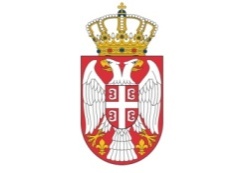 